PATTO PER LO SVILUPPO PROFESSIONALE (DM 850/15, Art. 5 – c. 2, 3)Il docente__________________________________________Classe di concorso__________________ Denominazione disciplina______________________________________________________________Il Dirigente Scolastico Ing. Mauro Tosi Visto l' art.5 commi 2, 3 del DM 850/2015 e le Note USR-ER di pertinenza per il corrente a.s.; Visto il bilancio delle competenze elaborato dal docente neo assunto; Sentito il docente tutor prof./prof.ssa___________________________________________________tra il docente neoassunto e il Dirigente Scolasticosi conviene quanto segueIl docente in formazione e prova presso questo istituto nell' a.s. ______/___,  si impegna a potenziare le seguenti competenze afferenti alle aree di professionalità (selezionare solo le aree di interesse).b) Il docente neoassunto si impegna a raggiungere i suindicati obiettivi di sviluppo delle proprie competenze attraverso:- la proficua partecipazione alle attività formative proposte dall' Ufficio di Ambito Territoriale  destinate ai docenti in anno di formazione e prova;- la proficua partecipazione alle attività formative attivate da questa istituzione scolastica o   dalle reti di scuole a cui essa partecipa;- l'utilizzo coerente delle risorse della Carta di cui all' art.1 comma 121 della L.107/2015. c) Il Dirigente Scolastico avrà cura di informare il docente in formazione e prova circa le caratteristiche salienti del percorso formativo, gli obblighi di servizio e professionali connessi al periodo di prova, le modalità di svolgimento e di valutazione;d) In particolare il Dirigente scolastico si impegna a fornire al docente in formazione e prova il PTOF e le varie informazioni presenti sul sito WEB dell’Istituzione scolastica (di tipo didattico, culturale, disciplinare e normativo) pertinenti con il percorso di formazione in oggetto; e) Il Dirigente Scolastico assegna al docente neoassunto un collega esperto con funzioni di tutor, avente compiti di accompagnamento, consulenza e supervisione professionale. Savignano sul Rubicone, ……………………………….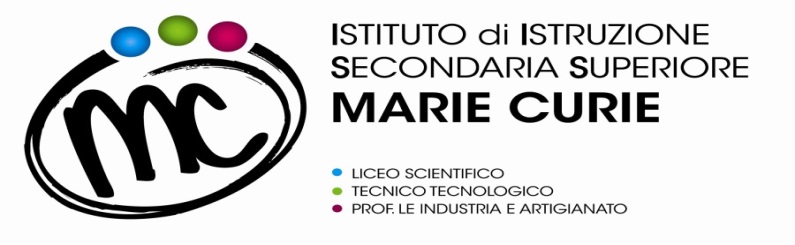 SAVIGNANO sul RUBICONE (FC)Via Togliatti n.5   C.A.P. 47039Tel. 0541 944602-C.F. 90038920402Mail: info@mcurie.com _ fois001002@istruzione.itP.E.C. fois001002@pec.istruzione.itWeb site: www.mcurie.edu.itArea dell’insegnamentoa) Area cultura-le/disci-plinareconoscere gli elementi epistemologici della/e disciplina/e e/o dell’ambito disciplinare e strutturare le conoscenze intorno ai principi fondanti della /e disciplina/e e/o ambito disciplinareessere capace di sviluppare collegamenti interdisciplinarimigliorare le proprie competenze disciplinari e di mediazione/insegnamento della propria disciplinainserire la propria progettualità nel curricolo disciplinare d’istituto e fare proprie le unità di apprendimento concordate con i colleghi dei dipartimenti/gruppi disciplinariArea dell’insegnamentob) Area didattico-metodologicastabilire una proficua relazione con i propri allievi favorendo un clima di classe positivorispettare i ritmi e le caratteristiche di apprendimento degli alunni riconoscendone le differenze individuali presentare i contenuti tenendo in considerazione le preconoscenze degli allievi e utilizzando strategie di mediazione degli stessirendere trasparenti gli obiettivi e fissare criteri espliciti di successosviluppare strategie metodologiche differenziate ed inclusive valorizzando le differenze (sociali, etniche, di genere, di abilità…) utilizzare strumenti di osservazione e valutazione dell’efficacia dei percorsi didattici usando strategie metacognitive che identificano, controllano e regolano i processi cognitivi sfruttare gli errori come occasione di crescita e favorire lo sviluppo di pensiero critico e di autovalutazionepraticare tecniche di ascolto attivo nella mediazione didattica ed educativausare, a seconda delle finalità e dei contesti, strategie e strumenti diversi di valutazione usare strumenti differenziati per osservare e gestire le dinamiche relazionali e i conflittiutilizzare in modo competente gli strumenti multimedialiArea dell’organizzazioneArea dell’organizzazionecontribuire agli aspetti organizzativi ed alle attività di non insegnamento che costituiscono parte integrante del piano dell’offerta formativacollaborare e relazionarsi positivamente con tutto il personale presente nell’istituzione scolasticaistituire rapporti efficaci e corretti con le famiglie ottemperare, dare riscontro e seguito alle decisioni collegiali in maniera collaborativacollaborare e condividere con i colleghi il progetto formativo e la pianificazione dell’intervento didattico ed educativopartecipare alla produzione del materiale didattico progettato e concordato nelle riunioni di dipartimento, di disciplina e di areaArea professionale (formazione)Area professionale (formazione)avere piena consapevolezza del proprio ruolo di educatore all’interno della scuola come comunità partecipare ai corsi di formazione deliberati dal Collegio dei Docentipartecipare ai corsi esterni che il Collegio e le sue articolazioni hanno individuato come “strategici” e restituire successivamente ai colleghi nelle forme indicate dallo stessofare ricerca-azione in un confronto continuo tra la propria esperienza didattica, i contributi dei colleghi della scuola e della letteratura specialisticavalorizzare la pratica della scrittura autoriflessiva sull’esperienza professionale (diari di bordo, stesura di relazioni e documenti di sintesi …) come principale forma di documentazione della ricercaaggiornarsi sugli sviluppi culturali e metodologici della propria disciplina e della relativa didatticaIL DOCENTEIL DIRIGENTE SCOLASTICO